ATZINUMS Nr. 22/10-3.9/175par atbilstību ugunsdrošības prasībāmAtzinums iesniegšanai derīgs sešus mēnešus.Atzinumu var apstrīdēt viena mēneša laikā no tā spēkā stāšanās dienas augstākstāvošai amatpersonai:Atzinumu saņēmu:20____. gada ___. ___________DOKUMENTS PARAKSTĪTS AR DROŠU ELEKTRONISKO PARAKSTU UN SATURLAIKA ZĪMOGU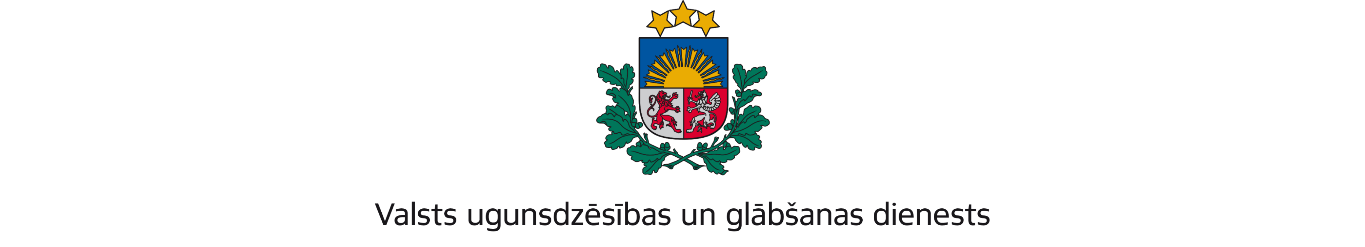 VIDZEMES REĢIONA PĀRVALDETērbatas iela 9, Valmiera, Valmieras novads, LV-4202; tālr.: 64233468; e-pasts: vidzeme@vugd.gov.lv; www.vugd.gov.lvLimbažiBiedrība ”Futbola klubs Jelgava”(izdošanas vieta)(juridiskās personas nosaukums vai fiziskās personas vārds, uzvārds)06.07.2023.Reģistrācijas numurs 40008089380(datums)(juridiskās personas reģistrācijas numurs)Kārklu iela 6, Jelgava, Jelgavas novads,LV-3008(juridiskās vai fiziskās personas adrese)1.Apsekots: SIA “Latvijas futbola federācijas mācību un treniņu centrs “Staicele” viesnīca.(apsekoto būvju, ēku vai telpu nosaukums)2.Adrese: Sporta iela 5, Staicele, Limbažu novads, LV-40433.Īpašnieks (valdītājs): SIA “Latvijas futbola federācijas mācību un treniņu centrs(juridiskās personas nosaukums vai fiziskās personas vārds, uzvārds)“Staicele” Reģistrācijas numurs 44103055056 Sporta iela 5, Staicele, Limbažu novads,LV-4043.(juridiskās personas reģistrācijas numurs un adrese vai fiziskās personas adrese)4.Iesniegtie dokumenti: Elvja Antonišķa ( nometņu vadītāja apliecības  nr. 112-00088) 2023.gada 5. jūlija iesniegums.5.Apsekoto būvju, ēku vai telpu raksturojums: U2b ugunsnoturības pakāpes 2 stāvu ēka,telpas aprīkotas ar  automātisko ugunsgrēka  atklāšanas un trauksmes signalizācijassistēmu, ugunsdzēsības aparātiem,  evakuācijas ceļi brīvi.6.Pārbaudes laikā konstatētie ugunsdrošības prasību pārkāpumi: Nav konstatēti.7.Slēdziens: atbilst ugunsdrošības prasībām.8.Atzinums izdots saskaņā ar: Ministru kabineta 2009.gada 1.septembra noteikumuNr.981 “Bērnu nometņu organizēšanas un darbības kārtība” 8.5.apakšpunkta prasībām.(normatīvais akts un punkts saskaņā ar kuru izdots atzinums)9.Atzinumu paredzēts iesniegt: Valsts izglītības satura centram(iestādes vai institūcijas nosaukums, kur paredzēts iesniegt atzinumu)Valsts ugunsdzēsības un glābšanas dienesta Vidzemes reģiona pārvaldes priekšniekam, Tērbatas ielā 9, Valmierā, Valmieras novadā, LV-4202.(amatpersonas amats un adrese)Valsts ugunsdzēsības un glābšanas dienesta Vidzemes reģiona pārvaldesUgunsdrošības uzraudzības  un civilās aizsardzības nodaļas inspektoreJeļena Bohane-Kirilko(amatpersonas amats)(paraksts)(v. uzvārds)(juridiskās personas pārstāvja amats, vārds, uzvārds vai fiziskās personas vārds, uzvārds; vai atzīme par nosūtīšanu)(paraksts)